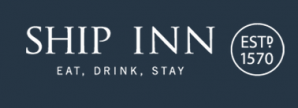 BREAKFAST MENUThe Full Cornish – Mr Kittow’s Pen’n’tinny Pork Sausage, Smokey Bacon, Hogs Pudding, Free Range Egg, Hash Brown, Beans, Tomato & MushroomsThe Full Veggie – Vegetable Sausage, Spinach, Free Range Egg, Hash Brown, Tomato, Mushroom & BeansSmoked Haddock & Poached EggsEgg’s Florentine – Free Range Poached Eggs, Spinach, Breakfast Muffin & Hollandaise SauceEgg’s Benedict – Free Range Poached Eggs, Bacon, Breakfast Muffin & Hollandaise SauceFree Range Scrambled Egg & Smoked SalmonClassic Smokey Bacon SandwichHomemade Pancakes & Maple SyrupPlease help yourself to cereals and juiceBREAKFAST MENUThe Full Cornish – Mr Kittow’s Pen’n’tinny Pork Sausage, Smokey Bacon, Hogs Pudding, Free Range Egg, Hash Brown, Beans, Tomato & MushroomsThe Full Veggie – Vegetable Sausage, Spinach, Free Range Egg, Hash Brown, Tomato, Mushroom & BeansSmoked Haddock & Poached EggsEgg’s Florentine – Free Range Poached Eggs, Spinach, Breakfast Muffin & Hollandaise SauceEgg’s Benedict – Free Range Poached Eggs, Bacon, Breakfast Muffin & Hollandaise SauceFree Range Scrambled Egg & Smoked SalmonClassic Smokey Bacon SandwichHomemade Pancakes & Maple SyrupPlease help yourself to cereals and juice